NAl(IT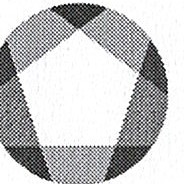 Kodaňská 1441/46, 101 00 Praha 1O - VršoviceIČ 04767543 DIČ CZ04767543Zapsáno v obchodním rejstříku u Městského soudu v Praze, spisová značka A 77322CONTACID a.s.V olšinách 2300/75 100 00 Praha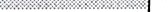 DIČ: CZ26360934 IČ:	26360934Objednáváme u Vás podle všeobecně platných ustanovení občanského zákoníku a za podmínek uvedených v této objednávce a jejích příloháchs dodací lhůtou:	31.12.2023Vaše číslo:	58816Adresa dodávky: Sklad ředitelství Praha Kodaňská 1441/46 101 00 Praha 10Pol.	Materiál Objedn.množOznačeníJednotka	Cena za jedn. bez DPH	Cena celk. bez DPH0001O 618453102190.670,00Ad hoc službyJedn.výk.	1,00	90.670,00Na základě smlouvy č. 2022/108 NAKIT uzavřené dne 20.5.2022 s Vaší společností u Vás objednáváme Ad hoc služby v rozsahu a dle specifikace uvedené v katalogových 'lstech v Příloze č.1 pro projekt Sbírka právních předpisů SPP.Zádáme o realizaci jednotlivých rozv,ojových požadavků (cena vždy bez DPH): RP_08_2023 Přidání funkcionality "Učinnost patnáctým dnem" 23 920,00 Kč bez DPH RP_09_2023 Přidání funkcionality "Zvláštní způsoby pozbytí platnosti obecně závazné vyhlášky" 24 750,00 Kč bez DPHRP_10_2023 Přidání funkcionality "Dělená účinnost" 42 000.00 Kč bez DPHPlnění bude realizováno v souladu s uvedenou smlouvou,	způsobem tam upraveným a za tam stanovených obchodních podmínek.Kontaktní osoba: xxx, e-mail: xxx, tel. xxxCelková hodnota CZK	90.670,00NAl{IT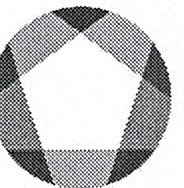 Kodaňská 1441/46, 101 00 Praha 10 - VršoviceIČ 04767543 DIČ CZ04767543Zapsáno v obchodním rejstříku u Městského soudu v Praze, spisová značka A 77322CONTACID a.s.V olšinách 2300/75 100 00 PrahaČísloObjednávky/datum3610004456 I 09.05.2023Odvol.ke kontrak. 5700002598 Číslo smlouvy	2022/108 NAKITSplatnost faktury dle smlouvy je 30 dnů od doručení objednateli.Cenu uveďte na potvrzení objednávky. Číslo objednávky uveďte jako referenci na faktuře. Faktury zasílejte na korespondenční adresu: Národní agentura pro komunikační a informační technologie, s.p. skenovací centrum, Kodaňská 1441/46, 101 00 Praha 10 - Vršovice, nebo v elektronické formě na adresu: xxxV případě, že plnění dle této objednávky/smlouvy bude podléhat daňovému režimu podle§ 92e zákona č. 235/2004 Sb., o DPH v platném znění, Národní agentura pro komunikační a informační technologie, s.p. prohlašuje, že je plátcem daně z přidané hodnoty a že činnosti, které jsou předmětem této objednávky/smlouvy použije pro svou ekonomickou činnost.Vzhledem k povinnosti uveřejňovat veškeré smlouvy v hodnotě nad 50 tis. Kč bez DPH v Registru smluv vyplývající ze zákona č. 340/2015 Sb., Vás žádáme o potvrzení objednávky, a to nejlépe zasláním skenu objednávky podepsané za Vaši stranu osobou k tomu oprávněnou tak, aby bylo prokazatelné uzavření smluvního vztahu. Uveřejnění v souladu se zákonem zajistí odběratel - Národní agentura pro komunikační a informační technologie, s.p.Podpis dodavatele:Podpis odběratele: